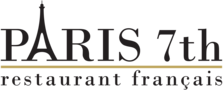 Paris 7th RestaurantSparklingChampagneChampagne, Têtes de CuvéeChampagne, Half-Bottles and MagnumsWhitesAlternative WhitesSauvignon Blanc, SémillonChardonnayMeursault, Chassagne, Puligny and Grand CrusHalf Bottles, White WinesRosésRoséRedsHalf Bottles, Red WinesSAINT-EMILION and Pomerol (Bordeaux/Right Bank)Pinot Noir (France, USA, World)BOURGOGNE, Single Vineyard, Premier Cru and Grand CruThe Big Reds (Rhône and its cousins)BORDEAUXCabernets and Meritage (California / New World)The Best of ItalyCHILESPAINDessertsDessert Wines: Sauternes and NeighborsSweet Wines: Other Regions and VarietalsPortsSPE 5086MOËT & CHANDON  Brut Réserve (.187 split) NV Chardonnay, Pinot Noir, Pinot Meunier, Champagne19.50 GlassGLASOUNicolas Feuillatte "Réserve Exclusive Rosé" NV Pinot Noir, Pinot Meunier, Chardonnay, France, Champagne21.50 GlassWWC 1135LE MESNIL Sublime Rosé, Grand Cru Brut NV Chardonnay, Pinot Noir, Champagne115.50 BottleGLA 5073ROEDERER Brut Collection 243 NV Chardonnay, Pinot Noir, Pinot Meunier, Champagne120.50 BottleGLA 5084MOËT & CHANDON Rosé Impérial, Brut NV Chardonnay, Pinot Noir, Pinot Meunier, Champagne128.50 BottleREPDELDELAMOTTE "Blanc de Blancs" Brut NV Chardonnay, France, Champagne173.50 BottlePIO 5078BILLECART SALMON Brut ROSÉ NV Chardonnay, Pinot Noir, Pinot Meunier, Champagne189.50 BottleVICLAURENT-PERRIER Cuvée Rosé NV Pinot Noir, Champagne194.50 BottleGLAVEUVE CLICUOT "La Grande Dame" Brut 2015 Pinot Noir, Chardonnay, France, Champagne369.50 BottleMISDom Pérignon "Brut" 2013 Chardonnay, Pinot Noir, France, Champagne524.50 BottleGLA 5072Roederer CRISTAL, Brut 2014 Chardonnay, Pinot Noir, Champagne648.50 BottleREPSALON LE MESNIL Blanc de Blancs 2013 Chardonnay, Champagne2018.50 BottleVIC 1113LAURENT-PERRIER "Demi-Sec" NV Champagne Blend, France, Champagne59.50 Demi (375mL)MEX 6005BILLECART-SALMON Brut ROSÊ NV Chardonnay, Pinot Noir, Pinot Meunier, Champagne102.50 Demi (375mL)GL REPPINOT GRIGIO Frulia 2021 Pinot Grigio, Italy, Friuli-Venezia Giulia, Friuli Grave12.85 GlassSER 2243CONDRIEU "Les Terrasses du Palat" 2019 Viognier, France, Rhône, Northern Rhône107.50 BottleA&BSAUMYSTIC BAY 2022 Sauvignon Blanc, New Zealand, Marlborough13.85 GlassGLASAINT-BRIS La Chablisienne 2021 Chardonnay, France, Burgundy, Chablis15.85 GlassMISSANCERRE Nicolas Millet 2022 Sauvignon Blanc, France, Loire Valley, Upper Loire16.85 GlassLOC 2115POUILLY-FUMÉ Miroir 2020 Sauvignon Blanc, Loire, France64.50 BottleSERMarc Deschamps "Les Vignes de Berge" Pouilly-Fumé 2021 Sauvignon Blanc, France, Loire Valley, Upper Loire67.50 BottleSERPOUILLY FUMÉ Villebois 2021 Sauvignon Blanc, France, Loire Valley, Upper Loire79.50 BottleSERSAUVIGNON BLANC Spottswoode 2022 Sauvignon Blanc, California, Napa Valley88.50 BottleGLA 2126POUILLY FUMÉ de Ladoucette 2020 Sauvignon Blanc, Loire Valley94.50 BottleMISPETCHEVAL BLANC BORDEAUX BLANC Le Petit Blanc 2020 Sauvignon Blanc, France, Bordeaux323.50 BottleMISPALVIN BLANC de PALMER 2021 White Blend, France, Bordeaux, Médoc420.50 BottleFAVVIOGNIER "1753" Campuget 2021 Viognier, France, Languedoc Roussillon, Languedoc14.85 GlassCHABLIS Louis Jadot 2022 Chardonnay, France, Burgundy, Chablis17.85 GlassGL SER3258COTE D'Or BLANC Paul Pernot 2022 Chardonnay, Bourgogne22.85 GlassSERBOURGOGNE ALIGOTE SYLVAIN MOREY 2021 Chardonnay, France, Burgundy, Côte de Beaune87.50 BottleREPJADLouis Jadot "Bouzeron" 2021 Aligoté, France, Burgundy, Côte Chalonnaise87.50 BottleSER 3258COTE D'Or BLANC Paul Pernot 2022 Chardonnay, Bourgogne88.50 BottleREPHAUTES COTES de NUITS BLANC 2020 Chardonnay, France, Burgundy, Chablis92.50 BottleA&BMONTAGNY 1er CRU "Le Vieux Château" Domaine Des Moirots 2022 Chardonnay, France, Burgundy, Côte Chalonnaise98.50 BottleRNDCMORGAN "Double L Vineyard" 2018 Chardonnay, California, Santa Lucia Highlands98.50 BottleSERPILBOURGOGNE "Le Haut Des Champs" 2021 Aligoté, France, Burgundy108.50 BottleSERPERNAND VERGELESSES "Les Cloux" 2019 Chardonnay, France, Burgundy, Côte de Beaune110.50 BottleRNDCPOUPOUILLY FUISSE 1er Cru Louis Jadot 2021 Chardonnay, France, Burgundy, Mâconnais112.50 BottleWLFCHABLIS 1er Cru Charly Nicolle 2020 Chardonnay, France, Burgundy, Chablis163.50 BottleSERCHABLIS 1er Cru Gregoire Bichot 2016 Chardonnay, France, Burgundy, Chablis167.50 BottleSER 5330PULIGNY MONTRACHET PAUL PERNOT 2022 Chardonnay, Bourgogne186.50 BottleSER 3156CHASSAGNE MONTRACHET Jean Marc Pillot 2021 Chardonnay, Bourgogne185.50 BottleGLAPULIGNY MONTRACHET Jean-Louis-Chavy 2020 Chardonnay, France, Burgundy, Côte de Beaune195.50 BottleSERCHASSAGNE-MONTRACHET Blanc Sylvain Morey 2020 Chardonnay, France, Burgundy, Côte de Beaune197.50 BottleGLA 5493MEURSAULT CHARMES 1er Cru 2019 Chardonnay, Bourgogne276.50 BottleGLACORTON-CHARLEMAGNE Grand Cru Reserve 2018 Chardonnay, France, Burgundy, Côte de Beaune284.50 BottleREPTAVChâteau d'Aqueria "Tavel" 2020 Grenache, Clairette, Cinsault, Mourvèdre, Syrah, Bourboulenc, Picpoul, France, Rhône, Southern Rhône14.85 GlassBTGROSSANCERRE Rosé 2022 Grenache &  Barbera, Loire Valley, France16.85 GlassREPROSSYMPHONIE ROSE Château Sainte Marguerite 2022 Cinsault, Grenache, France, Provence, Côtes de Provence52.50 BottleREPAIX "Rosé" 2022 Grenache, Syrah, Cinsault, France, Provence58.50 BottleREP GL5122SAINT-EMILION Grand Cru Dame Gaffelière 2019 Merlot, Cabernet Franc, France, Bordeaux, Libournais21.85 GlassMIS 5173LALANDE de POMEROL Château SIAURAC 2020 Red Bordeaux Blend, France, Bordeaux, Libournais68.50 BottleMISTEMPO d'Angelus 2020 Merlot, Cabernet Franc, France, Bordeaux68.50 BottleMISAPOMEROL Guillot-Clauzel 2019 Red Bordeaux Blend, France, Bordeaux, Libournais87.50 BottleREP5122DAME DE GAFFELIÈRE, Grand Cru 2019 Merlot and Saint-Emilion Varietals, Saint-Emilion89.50 BottleMEXSTESAINT-EMILION Grand Cru Château Abelyce 2015 Merlot, France, Bordeaux, Libournais108.50 BottleMIS 5106POMEROL Château NENIN 2014 Merlot and Saint-Emilion Varietals, Pomerol153.50 BottleCIG 5177Les CÉDRES de BELLE-BRISE, Pomerol 2015 Merlot, Cabernet Franc, Pomerol329.50 BottleMISChâteau ANGELUS, Premier Grand Cru Classé 2014 Merlot and Saint-Emilion Varietals, Saint-Emilion925.50 BottleFAV 5140Château CHEVAL BLANC, 1er Grand Cru Classé 2009 Cabernet Franc, Merlot, Saint-Emilion2550.50 BottleREPChâteau PÉTRUS 2017 Merlot, Pomerol7250.50 BottleVINJOUJOURNEYMAN PINOT NOIR Russian River Valley 2018 Pinot Noir, Russian River Valley119.50 BottleMIS ST41MOREY-SAINT-DENIS 2018 Pinot Noir, Bourgogne144.50 BottleSER 6533MOREY SAINT-DENIS 2021 Pinot Noir, Cote de Nuits166.50 BottleMISGEVGEVREY CHAMBERTIN "Cuvee Pere Galland" Guillon 2018 Pinot Noir, France, Burgundy, Côte de Nuits168.50 BottleSER 6523NUITS SAINT-GEORGES Forey 2020 Pinot Noir, Cote de Nuits174.50 BottleSERNUITS-ST.-GEORGES "Aux Saints-Juliens" 2019 Pinot Noir, France, Burgundy, Côte de Nuits188.50 BottleSER 6521VOSNE ROMANÉE Regis Forey 2021 Pinot Noir, Cote de Nuits210.50 BottleJADREPLouis Jadot "Clos des Guettes" Savigny-lès-Beaune 1er Cru 2018 Pinot Noir, France, Burgundy, Côte de Beaune109.50 BottleMEXPERNARD-VERGELESSES 1er Cru "Les Vergelesses" 2020 Pinot Noir, France, Burgundy, Côte de Beaune131.50 BottleMISGIVRY 1er Cru "Clos du Cellier Aux Moines" 2020 Pinot Noir, France, Burgundy, Côte Chalonnaise139.50 BottleA&BCORALOXE CORTON 1er CRU "Les Paulands" Dubreuil 2021 Pinot Noir, France, Burgundy, Côte de Beaune146.50 BottleSERFIXFIXIN 1er Cru Monopole "Clos de la Perrière Domaine Joliet 2021 Pinot Noir, France, Burgundy, Côte de Nuits156.50 BottleSERVOLVOLNAY 1er Cru "Les Aussy" Bitouzet-Prieur 2018 Pinot Noir, France, Burgundy, Côte de Beaune168.50 BottleA&BCHICHINON Le Grand Bouqueteau 2020 Cabernet Franc, France, Loire Valley, Touraine14.85 GlassCIGRASTEAU, Cuvée Prestige 2019 Syrah, Grenache, Mourvèdre, Rhône75.50 BottleREP 6162GIGONDAS  "LA GILLE" Famille Perrin 2019 Red Rhone Blend, France, Rhône, Southern Rhône78.50 BottleCIG 6159VACQUEYRAS Domaine de la Charbonnière 2020 Grenache, Syrah, Rhône82.50 BottleCIGCDPCHÂTEAUNEUF du PAPE Domaine de la Charbonnière 2019 Red Rhône Blend, France, Rhône, Southern Rhône98.50 BottleA&BCDPCHÂTEAUNEUF du PAPE Domaine des Senechaux 2020 Grenache, Syrah, Mourvedre, Cinsault, Vaccarèse, France, Rhône, Southern Rhône107.50 BottleLOCCOTCÔTE RÔTIE La Germine Domaine Duclaux 2018 Red Bordeaux Blend, France, Rhône, Southern Rhône131.50 BottleREPCHÂTEAUNEUF du PAPE La Nerthe 2020 Grenache, Mourvèdre, Syrah, Cinsault, France, Rhône, Southern Rhône152.50 BottleCIGGIGONDAS "In Fine" 2003 Grenache, Syrah, Cinsault, Mourvèdre, France, Rhône, Southern Rhône154.50 BottleMEX 6166CHÂTEAUNEUF du PAPE Cuvée Réservée 2020 Grenache, Syrah, Mourvèdre, Southern Rhône176.50 BottleRNDCCDPChâteau de Nalys 2017 Grenache, Syrah, Mourvèdre, Counoise, Vaccarèse, France, Rhône, Southern Rhône190.50 BottleSERCÔTE RÔTIE "La Chavaroche" Bernard Levet 2020 Syrah, France, Rhône, Northern Rhône193.50 BottleMISCARChâteau Carbonnieux "Pessac-Léognan" 2017 Cabernet Sauvignon, Merlot, Petit Verdot, France, Bordeaux, Graves96.50 BottleA&BHAUChâteau LA TOUR CARNET "Les Pensees", Haut Médoc 2015 Cabernet Sauvignon and Bordeaux Varietals, Bordeaux98.50 BottleMISCHA19Château CHASSE-SPLEEN, Moulis-en-Médoc 2019 Red Bordeaux Blend, France, Bordeaux, Médoc98.50 BottleRNDC 542898Château MEYNEY 2020 Cabernet Sauvignon and Bordeaux Varietals, Saint-Estèphe105.50 BottleMEXSTESAINT-ESTEPHE Château Tour des Termes 2018 Red Bordeaux Blend, France, Bordeaux, Médoc117.50 BottleREPChâteau GRAND-PUY DUCASSE PAUILLAC 2019 Cabernet Sauvignon, Merlot, France, Bordeaux, Médoc118.50 BottleMISCHA15Château CHASSE-SPLEEN, Moulis-en-Médoc 2015 Cabernet Sauvignon and Bordeaux Varietals, Bordeaux121.50 BottleMISMARMARGAUX Blason D'Issan 2016 Cabernet Sauvignon, Merlot, France, Bordeaux, Médoc125.50 BottleMIS 5413LA CROIX DUCRU BEAUCAILLOU 2019 Cabernet Sauvignon and Bordeaux Varietals, Saint-Julien128.50 BottleMISChâteau LYNCH-MOUSSAS PAUILLAC 2008 Red Bordeaux Blend, France, Bordeaux, Médoc134.50 BottleMISGL17Château GLORIA, Saint-Julien 2017 Cabernet Sauvignon and Bordeaux Varietals, Saint-Julien146.50 BottleSER 5617Château MONBRISON, Margaux 2012 Cabernet Sauvignon and Bordeaux Varietals, Bordeaux149.50 BottleMIS 5495CLOS du MARQUIS SAINT-JULIEN 2019 Cabernet Sauvignon and Bordeaux Varietals, Saint-Julien155.50 BottleMISPIEChâteau SAINT-PIERRE 2018 Cabernet Sauvignon and Bordeaux Varietals, Saint-Julien157.50 BottleSPE 5417Château BRANAIRE DUCRU 2020 Cabernet Sauvignon and Bordeaux Varietals, Saint-Julien159.50 BottleMIS 5938ALTER EGO by Château Palmer, Margaux 2020 Cabernet Sauvignon and Bordeaux Varietals, Margaux215.50 BottleREP 5458Château LAGRANGE 2018 Cabernet Sauvignon and Bordeaux Varietals, Saint-Julien219.50 BottleMIS PAUChâteau PONTET-CANET PAUILLAC 2020 Cabernet Sauvignon, Merlot, Cabernet Franc, Petit Verdot, France, Bordeaux, Médoc305.50 BottleSPE 5763Château COS D'ESTOURNEL 2020 Cabernet Sauvignon and Bordeaux Varietals, Saint-Estèphe504.50 BottleMIS 5027Château PALMER, Margaux 2015 Cabernet Sauvignon and Bordeaux Varietals, Bordeaux1095.50 BottleMISDUCChâteau DUCRU BEAUCAILLOU 1982 Cabernet Sauvignon and Bordeaux Varietals, Saint-Julien1474.50 BottleMISLAT15Château Latour "Pauillac de Latour" 2015 Red Bordeaux Blend, France, Bordeaux, Médoc1955.50 BottleMIS 5492Château MOUTON-ROTHSCHILD, 1er Grand Cru 2016 Cabernet Sauvignon and Bordeaux Varietals, Pauillac2105.50 BottleMISChâteau LATOUR PAUILLAC, Premier Grand Cru Classé 2010 Cabernet Sauvignon and Bordeaux Varietals, Pauillac3419.50 BottleSPECChâteau MARGAUX "Grand Vin" 1er Grand Cru Classe 2015 Red Bordeaux Blend, France, Bordeaux, Médoc3419.50 BottleMIS5420Château HAUT BRION 2010 Cabernet Sauvignon and Bordeaux Varietals, Pessac Léognan3000.50 BottleGLARODNEY STRONG "Symmetry Meritage" 2017 Cabernet Sauvignon, Petit Verdot, Cabernet Franc, Malbec, Merlot, California, Alexander Valley20.85 GlassSERSPOTTSWOODE "Lyndenhurst" 2020 Cabernet Sauvignon, California, Napa Valley, St. Helena145.50 BottleREP 7408STAG'S LEAP "Artemis" 2020 Cabernet Sauvignon, Napa Valley154.50 BottleGLACHIMNEY ROCK "Stags Leap District" 2019 Cabernet Sauvignon, California, Napa Valley, Stags Leap District184.50 BottleREPBEAULIEU VINEYARD BV "Georges de Latour" Private Reserve 2019 Cabernet Sauvignon, California, Napa Valley265.50 BottleGLAKALTo Kalon Vineyard "Eliza's" 2019 Cabernet Sauvignon, Cabernet Franc, California, Napa Valley, Oakville445.50 BottleGLAQUINTESSA 2016 Cabernet Sauvignon, Merlot, Cabernet Franc, Carménère, Petit Verdot, California, Napa Valley, Rutherford498.50 BottleDIOTUSKTUSK "L'Orange" 2019 Cabernet Sauvignon, Cabernet Franc, California, Napa Valley1575.50 BottleREPHUNDHUNDRED ACRE DEEP TIME 2018 Cabernet Sauvignon, California, Napa Valley1650.50 BottleSERITABAROLO "Case Nere" Riserva 10 anni Roberto Voerzio 2012 Nebbiolo, Italy, Piedmont, Langhe795.50 BottleMISALTCLOS APALTA Casa Lapostolle 2018 Carmenère, Cabernet Sauvignon, Merlot, Chile, Rapel Valley, Colchagua Valley280.50 BottleMEXPRIPRIORAT "Clos Figueres" 2019 Red Blend, Spain, Catalunya, Priorat148.50 BottleMIS 8323CYPRÈS DE CLIMENS 375ml 2013 Sémillon, Barsac44.50 BottleMISSECRET de Château BIAC 500ml 2010 Sémillon, Cadillac55.50 Bottle1985Château YQUEM Vertical Sémillon, Bordeaux1350.50 Bottle1995Château YQUEM Vertical Sémillon, Bordeaux1450.50 Bottle1998Château YQUEM Vertical Sémillon, Bordeaux1450.50 Bottle1986Château YQUEM Vertical Sémillon, Bordeaux1750.50 BottleGL8352WARRE'S WARRIOR Ruby Port NV Touriga Nacional, Portugal7.50 GlassREP GLFONSECA "Bin 27 Finest Reserve" NV Port Blend, Portugal, Douro9.50 GlassREP GL8353Taylor Fladgate "10 Year" NV Port Blend, Portugal, Douro15.50 GlassMEXKOPKE L.B.V. 2016 2016 Port Blend, Portugal, Douro15.50 GlassREP 8355Warre's "Otima" 10 Year Tawny Porto NV Port Blend, Portugal, Douro18.50 GlassMEXKOPKE "20 Years Old Tawny" NV Port Blend, Portugal, Douro19.50 GlassWarre's "Otima" 20 Year Tawny Porto NV Port Blend, Portugal, Douro21.50 GlassREP GL8354Taylor Fladgate "20 Year" NV Port Blend, Portugal, Douro, Porto22.50 GlassMEXKOPKE "30 Years Old Tawny" NV Port Blend, Portugal, Douro29.50 GlassMEXKOPKE "Colheita" Tawny Port 1975 1975 Port Blend, Portugal48.50 GlassMEXKopke "50 Years Old Tawny" 50 Year Port Blend, Portugal, Douro74.50 Glass